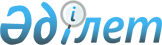 О создании специального государственного архива Министерства внутренних дел Республики КазахстанУказ Президента Республики Казахстан от 6 января 2012 года № 216

Подлежит опубликованию в Собрании

актов Президента и Правительства

Республики Казахстан     

      В соответствии с пунктом 2 статьи 22 Закона Республики Казахстан от 22 декабря 1998 года «О Национальном архивном фонде и архивах» и в целях обеспечения национальной безопасности ПОСТАНОВЛЯЮ:



      1. Создать специальный государственный архив Министерства внутренних дел Республики Казахстан.



      2. Министерству внутренних дел Республики Казахстан принять меры, вытекающие из настоящего Указа.



      3. Настоящий Указ вводится в действие со дня подписания.      Президент

      Республики Казахстан                       Н. Назарбаев
					© 2012. РГП на ПХВ «Институт законодательства и правовой информации Республики Казахстан» Министерства юстиции Республики Казахстан
				